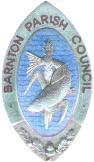 Barnton Parish CouncilMINUTES FROM THE FINANCE/GP COMMITTEE MEETINGBarnton Parish CouncilHeld on;  Tuesday 25th January 2022 at 6.30pm at Christ Church, BarntonATTENDED BY;Cllr Hooper, Chairperson      Cllr HughesMin. Ref; ItemFGP1/10/21 To receive apologies for absence Cllr Divine, Cllr MayersThis meeting was cancelled due to being inquorate